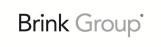 Brink Towing Systems BVDép: SalesPostbus 247950 AA  StaphorstTel: 0031(0) 522-469222Fax: 0031(0) 522-469788DECLARATION DE PLAQUE DE TYPE(à remplir par le garage ou la station de montage)Par ceci nous déclarons,Nom de société		:					Rue			:					Code postale		:					Lieu			:					Téléphone		:					Qu’avec l’attelage:Brink type		:					Numéro à approuver.	:					Modèle 		:   Fixed	 AmovibleLa plaque de type a été endommagée/perdue.En même temps nous déclarons qu’il n’y a pas de changements porté à l’attelage et que l’attelage cité ci-dessus n’a pas été impliqué par un accident.Nous confirmons que la plaque de type envoyéé est uniquement attaché à l’attelage cité ci-dessus.
Voiture:						
Numéro d’immatriculation de voiture: 			      Date :			Cachet de société et signature :KZ094B/3